C       รู้วิธีการดูแลสุขอนามัยทางเพศทำความสะอาดก่อนและหลังการมีเพศสัมพันธ์ด้วยน้ำสะอาดและสบู่ทำความสะอาดเฉพาะภายนอก ไม่ล้วงไม่อัดฉีดน้ำแรงๆ ภายในช่องคลอดและช่องทวารหนัก        รู้เรื่องโรคติดต่อทางเพศสัมพันธ์	คุณรู้ไม๊???????โรคติดต่อทางเพศสัมพันธ์สามารถรักษาหายได้ ไม่ควรซื้อยากินเอง จะไม่หายขาดเชื้อจะดื้อยาและกลับมาเป็นซ้ำถ้ามีอาการ เจ็บ มีเลือดออก ตกขาว ผื่น คัน แผล ฝี หนอง บริเวณอวัยะเพศ            คุณกำลังป่วยเป็นโรคติดต่อทางเพศสัมพันธ์โรคติดต่อทางเพศสัมพันธ์บางโรคไม่มีอาการแสดงในระยะแรก เช่น ซิฟิสิส ไวรัสตับอักเสบบี ต้องตรวจเลือจึงจะทราบผลโรคติดต่อทางเพศสัมพันธ์ ติดต่อได้ทุกช่องทางที่มีเพศสัมพันธ์ (ปาก ช่องคลอด องคชาต ทวารหนัก)รู้วิธีป้องกัน ป้องกันได้โดยการใช้ถุงยางอนามัยทุกครั้ง ทุกคน ทุกช่องทาง ปลอดภัยที่สุด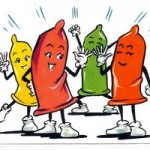            รู้วิธีป้องกัน ป้องกันได้โดยการใช้ถุงยางอนามัย ทุกครั้ง ทุกคน ทุกช่องทาง ปลอดภัยที่สุด* ถุงยางอนามัยต้องอยู่ในสภาพดี ซองไม่ฉีกขาด ไม่หมดอายุ* ก่อนสา บีบปลายไล่อากาศออกทุกครั้งข้อควรระวังมีอุปกรณ์เสริมที่อวัยวกะเพศ เช่น ฝังมุก ขอบตาแพะ ทำให้ถุงยางแตกได้ ไม่ปลอดภัยห้ามใส่ถุงยางอนามัย 2 ชั้น มีโอกาสแตกง่ายกว่าชั้นเดียวรู้จักการตรวจรักษาการตรวจเลือด เป็นการป้องกันที่ดีถ้าตรวจไม่พบการติดเชื้อ คุณจะได้ป้องกันให้ปราศจากเชื้อตลอดไปถ้าพบการติดเชื้อ รู้ผลเร็ว จะได้รับการรักษาตั้งแต่ระยะแรกลดภาวะแทรกซ้อน อันตรายจากโรคน้อยลง ป้องกันการแพร่เชื้อสู่บุคคลอื่น (รักษาฟรีตามสิทธิ์หลักประกันสุขภาพ)     รู้จริงหรือเปล่า สาเหตุของการติดเชื้อมากที่สุด       สำนักงานปลัดองค์การบริหารส่วนตำบลนบพิตำโทร.0-7530-7200www.noppitam.go.th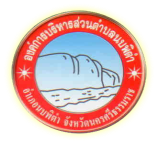 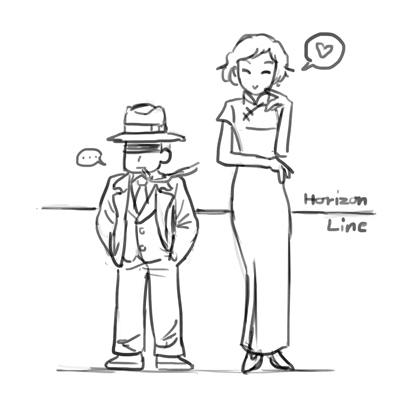 องค์การบริหารส่วนตำบลนบพิตำ อำเภอนบพิตำจังหวัดนครศรีธรรมราช